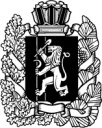 ИВАНОВСКИЙ  СЕЛЬСКИЙ  СОВЕТ  ДЕПУТАТОВПартизанского района Красноярского краяРЕШЕНИЕ03.10.2022 г.                   д. Ивановка                     № 24-133-рО назначении итогового собрания граждан  по отбору инициативных проектов в деревни ИвановкаВ соответствии с Федеральным законом от 20.07.2020 № 236-ФЗ «О внесении изменений в Федеральный закон «Об общих принципах организации местного самоуправления в Российской Федерации», Федеральным законом от 20.07.2020 № 216-ФЗ «О внесении изменений в Бюджетный кодекс Российской Федерации», Уставом Ивановского сельсовета, Ивановский  сельский Совет депутатов РЕШИЛ:1. Назначить итоговое собрание граждан по отбору инициативных проектов в деревне Ивановка:- Инициатор проведения собрания Бронникова Елена Васильевна, староста д.Ивановка.- Собрание назначить на 25.10.2022 года в 14:00 местного времени  в сельском доме культуры деревни Ивановка по адресу: д.    деревня Ивановка, ул. Суворова, дом 23.- Повестка собрания:1) Принятие решения по вопросу подачи заявки для участия в конкурсном отборе по реализации инициативного проекта, направленного на развитие объектов общественной инфраструктуры территорий городских и сельских поселений, в рамках программы по поддержке местных инициатив в Красноярском крае (далее – ППМИ).2) Определение актуальных вопросов для участия в ППМИ:наименования всех инициативных проектов, обсуждаемых на итоговом собрании граждан, результаты голосования граждан по каждому инициативному проекту отдельно; 3) Информация по инициативному проекту, выбранному гражданами для реализации в рамках конкурсного отбора:а) наименование инициативного проекта с указанием объекта общественной инфраструктуры, на развитие которого направлен инициативный проект, либо приобретаемого основного средства;б) предполагаемая общая стоимость реализации инициативного проекта (тыс. рублей);в) определение возможных форм участия в реализации инициативного проекта (вклад из бюджета поселения, в случае исполнения полномочия по решению вопроса местного значения муниципальным районом – из бюджета муниципального района), вклад от населения, от организаций и других внебюджетных источников в проект (руб., % от общей стоимости инициативного проекта), в том числе отдельное обсуждение вклада населения и организаций в не денежной форме (при наличии);г) определение возможных форм участия в реализации инициативного проекта (вклад из бюджета поселения, из бюджета муниципального района (в случае исполнения полномочия по решению вопроса местного значения муниципальным районом), из бюджета муниципального округа), вклад от населения, от организаций и других внебюджетных источников в инициативный проект (_____тыс. рублей, ___ % от общей стоимости инициативного проекта), в том числе отдельное обсуждение вклада населения и организаций в неденежной форме (при наличии);д) количество участников собрания граждан, проголосовавших за реализацию инициативного проекта.4. Выбор инициативной группы по реализации инициативного проекта:а) выбор председателя и членов инициативной группы с указанием фамилии имени и отчества (при наличии), должности, контактной информации (адрес проживания, телефон);б) выбор члена инициативной группы, ответственного за информирование о подготовке    и реализации инициативного проекта;в) выбор члена инициативной группы, ответственного за сбор денежных средств.- Собрание проводиться на территории муниципального образования Ивановский  сельсовет,  в сельском доме культуры деревни Ивановка;- Численность населения муниципального образования имеющих право на участие в проведении собрания составляет  267 человек;- Назначить ответственным за подготовку и проведение собрания Никулину Татьяну Александровну.	3. Настоящее Решение вступает в силу  после его официального опубликования в газете в периодическом печатном средстве массовой информации для опубликования муниципальных правовых актов органов и должностных лиц местного самоуправления Ивановского сельсовета «Вестник Ивановского сельсовета. Председатель Совета депутатов                                             Т.А. НикулинаГлава Ивановского сельсовета                                               Е.Ю. Коваленко